 DOSSIER DE CANDIDATURE Le dossier de candidature, dûment complété et signé, doit être renvoyépour le 4 septembre 2020 au plus tard.Par e-mail, à l'attention de Sabine Vigneron,Espace Environnement asblTél. : 071/509.686 / GSM : 0474/97 49 37svigneron@espace-environnement.beVous trouverez les conditions de l'appel à candidatures sur www.saw-b.be  et sur www.espace-environnement.beIMPORTANT !!! La dernière page du dossier de candidature doit être complétée, datée et signée, sous peine de non-recevabilité.Les champs avec une * sont obligatoires.		PARTIE ADMINISTRATIVE1. Statut de l'association candidate * Association de fait Association sans but lucratif (ASBL) Association internationale sans but lucratif (AISBL) Fondation d'utilité publique2. Nombre de travailleurs *: ……………………………………………………………………………………………………………….3. Coordonnées de l’associationDénomination de l'association *: ………………………………………………………………………………………………………Adresse  : ………………………………………………………………………………………………………………………….…………………N°*: …………………………………………………………………………………………………………………………………………………….Code postal*:……………………………….....Localité*: …………………………………………………………………………………..Tél.*: ………………………………………….. E-mail*: 	4. Responsable du projetCivilité*: ………..……..   Nom *: ………………………..………....	 Prénom*:…………………………Fonction*: 	Tél.: ……………………………………… GSM: 	E-mail*: 	DESCRIPTION DU COLLECTIF ET DE SON PROJETPourriez-vous nous décrire en quelques lignes le collectif que nous accompagnerions (son histoire, ses membres, sa localisation, etc.) ? Le collectif a-t-il déjà développé des projets (sur l’alimentation ou sur d’autres thématiques) par le passé ? En quoi consistaient ces projets ? Le collectif a-t-il déjà une idée du projet qu’il souhaiterait mettre en place pour améliorer son accès à une alimentation bio et locale ?  Quelle est la motivation du collectif à avoir accès à une alimentation bio et locale ? En quoi la dynamique de la CACM peut-elle intéresser le collectif ?Quels sont les moyens financiers et humains dont dispose l’association pour développer des dispositifs de distribution des produits alimentaires locaux et bio, et faire perdurer, au-delà de décembre 2021, les projets qui seraient mis en place dans le cadre du présent appel à candidatures ?Quels liens le collectif entretient-il avec les pouvoirs publics et quelle(s) conséquence(s) cela pourrait-il avoir sur le développement du projet ? Dans quelle mesure le collectif est-il intégré dans une dynamique de quartier ?Groupe(s) cible(s) du projet * :Au sein du collectif : ………………………………………………………………………………………………………................En dehors du collectif : …………………….………………………………………………………………………………………......Estimation du nombre de personnes pouvant être touchées par le projet * :Directement : …………………………………………………………………………………………………………………….............Indirectement : ………………………………………………………………………………………………………………………......Planning envisagé (si le projet est déjà bien avancé dans la réflexion) * :Partenaires éventuels impliqués dans le projet * :Comment sont-ils impliqués dans le projet ?  :……………………………………………………………………………….Résultats attendus du projet * :Evaluation du projet (décrivez comment vous allez évaluer le projet, quels sont les critères d'évaluation (qualitatifs et quantitatifs) que vous allez retenir) * :Quels seront les moyens structurels, humains et financiers qui seront alloués pour que le projet soit autonome et durable au-delà de l’accompagnement qui se terminera en décembre 2021 :Nom et fonction du représentant de l’organisation :Nom:………………………………………………………………………………………………………………………………………….            Prénom : ……………………………………………………………………………………………………………………………………….           Fonction: …………………………………………………………………………………………………………………………………………           Date:……………………………………. (jj/mm/aaaa) 	Signature:………………………………APPEL A CANDIDATURES2020DESTINE AUX ASSOCIATIONSPOUR LA REALISATION DE PROJETS DURABLES EN LIEN AVEC LA CEINTURE ALIMENTAIRE CHARLEROI METROPOLE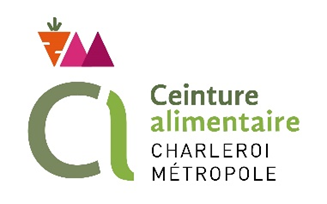 